Course Evaluation Form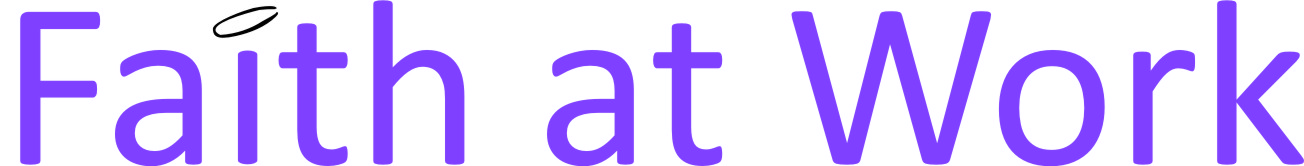 1  How did you take part in the course?House Group / Church Services / Online / Other (please specifiy):2  Did you enjoy the course?					Yes / NoWhat was most enjoyable for you?3  Did you dislike anything about the course?			Yes / NoWhat did you dislike?4  Did you find the course valuable?				Yes / NoWhat was most valuable for you?5  Please now give us specific feedback (positive or negative) about each week and its theme?CallingChallengeClockMoral CompassCompassionConnections6  Was any one theme particularly important for you?7  Were there any themes you’d like to see added?8  Did your group use the DVD? 					Yes / NoHave you any specific feedback on the DVD?9  Did your group use the postcards? 				Yes / NoHave you any specific feedback on the postcards?10  Did your group use the online video-clips? 			Yes / NoHave you any specific feedback on the online video-clips?11  Did you use the daily reflections on the website? 		Yes / NoHave you any specific feedback on the daily reflections?12  Did you follow us on Twitter?				 	Yes / NoHave you any specific feedback on the Twitter feeds?13  Did you look at our Facebook page?				Yes / NoHave you any specific feedback on the Facebook page?14  How would you improve the course for the future?15  If you were a group leader, please give us any feedback about your experience of the course material and other resources provided.16  Please add any further commentsName (optional)Address and/or Church (optional)Thank you!  Please return to: Faith at Work, LCS, Edward King House, Minster Yard,  Lincoln, LN2 1PU